SCHOLARSHIP DEADLINESInternational Education Fee ScholarshipThe International Education Fee Scholarship helps support degree-seeking students at The University of Texas-Rio Grande Valley (UTRGV) who are interested in studying abroad. Eligibility is based on financial need and individual merit. Each scholarship applicant must have submitted a completed study abroad application to the office of international programs & partnerships in order to be eligible.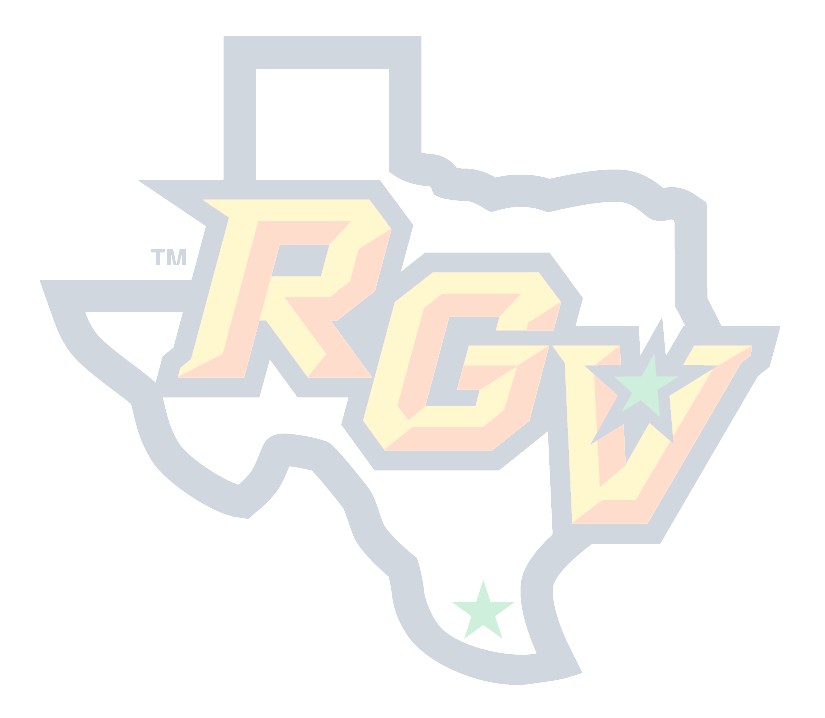 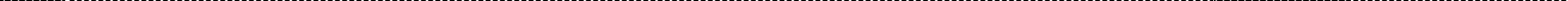 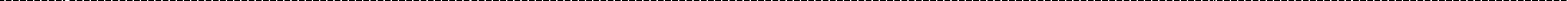 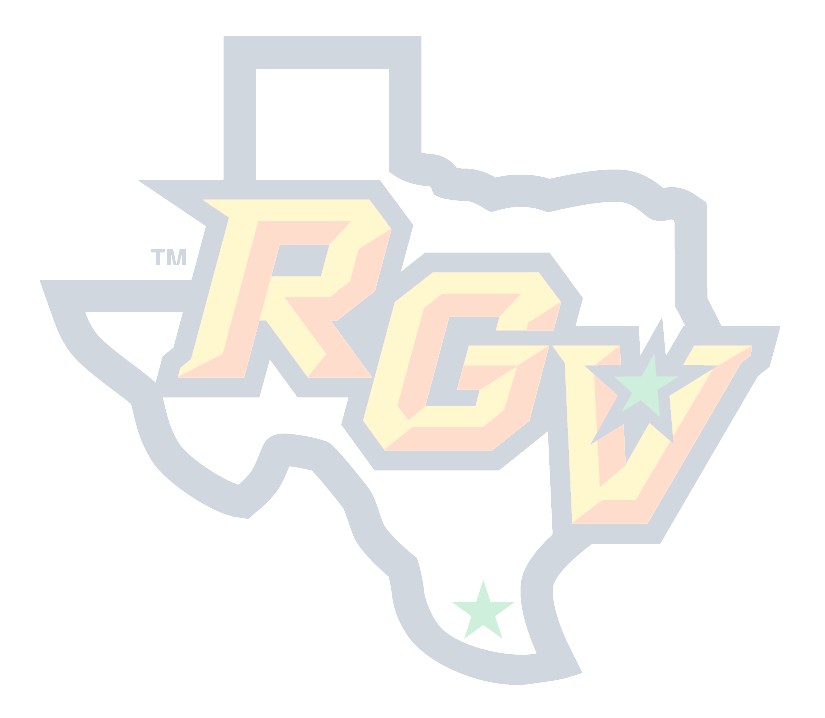 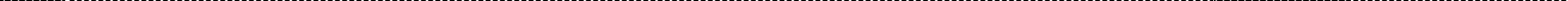 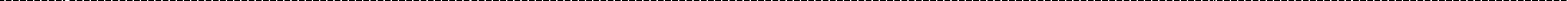 REQUIREMENTS	To be considered, you must be:Enrolled at UTRGV during the term of your study abroad program as a degree-seeking student.A degree-seeking undergraduate student with a minimum of 12 credit hours or graduate student with a minimum of 6 credit hours.Undergraduate student with a minimum GPA of 2.5 or a Graduate student with a minimum GPA of 3.0.Considerations:Studying abroad for the first time.Participating in an immersion program.Participating in UTRGV study abroad programs.Planning to attend a long-term program.COMPLETE PACKET SUBMISSION GUIDELINES	Please submit a completed scholarship application packet. Each packet MUST include all required information and attachments. If your packet is missing any required attachments, it will be considered INCOMPLETE and will not be reviewed by the committee. The IPP Scholarship Committee reserves the right to request more information from the applicant if deemed necessary.Please submit this application and all required documents to the Office of International Programs & Partnerships on or before the specified deadline. For identification purposes, your name, student ID, and study abroad semester should be indicated on the outside portion of the sealed envelope. Before submission, we suggest that you make copies of these documents for your records.Submit complete packet in a sealed envelope to: International Programs and Partnerships (Edinburg) at STAC Bldg.3.128 • The University of Texas Rio Grande Valley • 1201 West University Drive • Edinburg, Texas 78539-2999 OR International Programs and Partnerships (Brownsville) at Main Bldg. 1.308 • The University of Texas Rio Grande Valley • One West University Boulevard• Brownsville, Texas 78520.SCHOLARSHIP DEADLINESINTERNATIONAL EDUCATION FEE SCHOLARSHIP APPLICATIONCONTACT INFORMATION	Name: 		Student ID:  	Last	First	MiddleMailing Address:  	City: 		State: 		Zip:  	Personal: ( 	) 	-		Work: ( 	) 	-		Email:  	ACADEMIC INFORMATIONDegree Sought: Bachelor’s  Master’s  Doctorate  Undecided  Graduation Term: 	Current GPA:  	Total Credit Hours: 		Major/Minor:	UndecidedHonors and Awards (Academic distinctions, honors, scholarships, and awards you have received):  	STUDY ABROAD INFORMATIONDestination:  	Professor	City	CountryTerm: Minimester  SSI  SSII  Long Term (List the Program): 	 	Dates:  		 	From	ToStudy Abroad Course(s) Planning on Taking:  	QUESTIONSDo you have previous study abroad experience? If yes, please list each program, location, and year:  	Are you currently employed? Yes   No	Where?  	Are you a past recipient of this scholarship? Yes  No If yes, please provide the year, study term, and study abroad program: 	Have you applied for any scholarship or grants beside this scholarship? Yes   No	If yes, please list and provide possible amount 		 SCHOLARSHIP DEADLINESFINANCIAL ASSESSMENT	The Office of International Programs & Partnerships and the Scholarship committee aim to make study abroad programs accessible and affordable for UTRGV students. Please provide the following financial information to help the committee assess your need for financial assistance. To better help you please provide information on the following: FUNDING SOURCE (Federal, State, Private, Work, Parents, Spouse, Personal, Other); TYPE (Grant, Scholarship or Loan); DESCRIPTION and AMOUNT.The purpose of this section is to assist in the planning process on HOW you plan on paying for your program. This scholarship is not intended to be the PRIMARY source of funding for your program and is only meant to assist, not fully fund.Self-supporting? Yes   No	Married? Yes   No	Dependents?  	Yearly Income: $	$ 	You	SpousePlease indicate any financial resources that are available for your study abroad programs to the best of your ability.I certify that the information on this application is true and complete. I authorize the University of Texas Rio Grande Valley to obtain necessary information for my student records. I understand that non-compliance with any of the regulations accompanying the scholarship will automatically invoke sanctions such as cancellation or repayment of the award and/or readmission or registration.Print Name (Applicant)	Signature (Applicant)	DateFEBRUARY 10, 2017Minimester	Summer ISummer IIChecklist:Checklist:InitialDate1.Complete Application: fill in all fields.2.One Letter of Recommendation: from UTRGV faculty members.NOTE: Letters must be on departmental letterhead, sealed with faculty’s signature on the seal, along with contact information.One Letter of Recommendation: from UTRGV faculty members.NOTE: Letters must be on departmental letterhead, sealed with faculty’s signature on the seal, along with contact information.3.Official Academic Transcript: only current transcripts will be accepted.NOTE: Must be submitted in a sealed envelope and be hand delivered to our office with the packet.4.Personal Statement: One page addressing who you are, why you want to study abroad, your financial need, and qualifications.Personal Statement: One page addressing who you are, why you want to study abroad, your financial need, and qualifications.5.Resume: please include your civic engagement and leadership experiences.FEBRUARY 10, 2016Minimester	Summer ISummer IIFEBRUARY 10, 2016Minimester	Summer ISummer IISourceType*DescriptionDescriptionPaymentsFederalG | S | LFederalG | S | LFederalG | S | LStateG | S | LStateG | S | LStateG | S | LPrivateG | S | LPrivateG | S | LWorkWorkParentsParentsSpouseSpousePersonalG | S | LPersonalG | S | LOtherG | S | LOtherG | S | L*G = Grant, S = Scholarship, L = Loan*G = Grant, S = Scholarship, L = Loan*G = Grant, S = Scholarship, L = LoanPayments Total